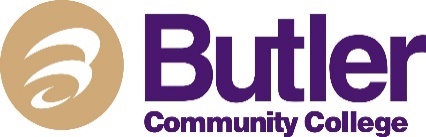 General Education Tuition Waiver 
for High School Students
2018-2019Tuition will be waived for any Kansas high school student enrolled in the courses listed below. Students will be responsible for fees associated with each course.PO141American Federal Government3AR100Art Appreciation3MA151Calculus 1 w/Analytic Geometry5MA135College Algebra3EG101English Composition 13EG102English Composition 23BS160General Psychology3MU100Music Appreciation3SP100Public Speaking3BS105Sociology3HS131US History 13HS132US History 23